ПОСТАНОВЛЕНИЕот 24.03.2017г. №45ст. ГиагинскаяО создании комиссии по проведению аукционов по продаже земельных участков, находящихся в государственной или муниципальной собственности, и расположенных на территории МО «Гиагинский район», либо аукционов на право заключения договоров аренды указанных земельных участковВ целях проведения аукционов по продаже земельных участков или права на заключение договоров аренды таких земельных участков, в соответствии со ст. ст. 39.11, 39.12 Земельного кодекса Российской Федерации, руководствуясь Уставом МО «Гиагинский район»,					                                          ПОСТАНОВЛЯЮ.Утвердить Положение о комиссии по проведению аукционов по продаже земельных участков, находящихся на территории МО «Гиагинский район», или права на заключение договоров аренды таких земельных участков (приложение №1).Утвердить состав постоянно действующей комиссии по проведению аукционов по продаже земельных участков, находящихся в государственной или муниципальной собственности, и расположенных на территории МО «Гиагинский район», либо аукционов на право заключения договоров аренды указанных земельных (приложение №2).Настоящее постановление опубликовать в газете "Красное знамя" и разместить на официальном сайте администрации МО «Гиагинский район».Постановление главы МО «Гиагинский район» от 29.08.2012 N 108 "О создании комиссии по проведению торгов (конкурсов) по продаже права на заключение договоров аренды земельных участков, расположенных на территории МО «Гиагинский район», из земель сельскохозяйственного назначения гражданам и юридическим лицам" считать утратившим силу.Контроль за исполнение данного постановления возложить на заместителя главы администрации МО «Гиагинский район» по сельскому хозяйству и имущественно-земельным вопросам.Глава МО «Гиагинский район»			    				А.БутусовПроект внесен отделом имущественно-земельных отношенийЗаместитель руководителя отдела 						В.БедрицкийПроект подготовлен:Ведущим специалистом							А.ТхайцуховПроект согласован:И.о. руководителя отделаправового обеспечения								   С.ДаниловУправляющая делами								А.ХоровьеваПриложение №1к Постановлению
ГлавыМО «Гиагинский район»
от 24.03.2017г. N45Положение о создании комиссии по проведению аукционов по продаже земельных участков, находящихся в государственной или муниципальной собственности, и расположенных на территории МО «Гиагинский район», либо аукционов на право заключения договоров аренды указанных земельных участков.1. Комиссия по проведению торгов по продаже земельных участков, находящихся на территории МО «Гиагинский район», или права на заключение договоров аренды таких земельных участков (далее - Комиссия) является постоянно действующим коллегиальным органом.2. В своей деятельности Комиссия руководствуется статьями 39.11, 39.12 Земельного кодекса Российской Федерации.3. Комиссия выполняет следующие функции:а) рассматривает принятые от претендентов заявки с прилагаемыми к ним документами, определяет их соответствие установленным требованиям законодательства и достаточность для признания претендента участником торгов;б) рассматривает представленную Продавцом информацию о поступивших на его счет задатках от претендентов;в) принимает решение о признании претендентов участниками торгов или отказе в допуске претендентов к участию в них и уведомляет претендентов о принятом решении;г) определяет результаты (итоги) торгов;д) уведомляет победителя о его победе на торгах;е) совершает иные действия, связанные с проведением торгов.4. Комиссия образуется в составе председателя, его заместителя, секретаря и членов комиссии. В состав Комиссии включаются представители отраслевых (функциональных) органов и структурных подразделений Администрации МО «Гиагинский район».5. Комиссия вправе привлекать к своей работе независимых экспертов или иных специалистов.6. Заседания Комиссии проводятся в сроки, установленные Земельным кодексом Российской Федерации и иными нормативными актами, регламентирующими проведение процедуры торгов.7. Заседание комиссии считается правомочным, если на нем присутствуют более половины от установленного числа его членов.8. Председатель Комиссии (в случае его отсутствия - его заместитель) проводит заседания Комиссии, принимает решения по процедурным вопросам и подводит итоги торгов, уведомляет членов Комиссии о месте, дате и времени проведения заседаний Комиссии.9. Члены Комиссии участвуют в заседании лично и подписывают протоколы заседаний Комиссии.10. При голосовании каждый член Комиссии имеет один голос.11. Решения Комиссии принимаются простым большинством голосов присутствующих на заседании членов Комиссии. При равенстве голосов голос председателя комиссии является решающим.12. Результаты торгов оформляются протоколом, который подписывается членами Комиссии, аукционистом (при проведении аукциона, открытого по форме подачи предложении о цене или размере арендной платы) и победителем торгов в день проведения торгов. Протокол о результате торгов оформляется в двух экземплярах, один из которых передается победителю, а второй остается у организатора торгов.Управляющая делами							          	А.ХоровьеваРЕСПУБЛИКА АДЫГЕЯАдминистрация муниципального образования «Гиагинский район»385600, ст. Гиагинская, ул. Кооперативная,35тел.9-11-07АДЫГЭ РЕСПУБЛИКЭМКIЭМуниципальнэ образованиеу «Джэджэ районым»  иадминистрацие385600, ст.Джаджэ, Кооперативнэ,ур.35тел.9-11-07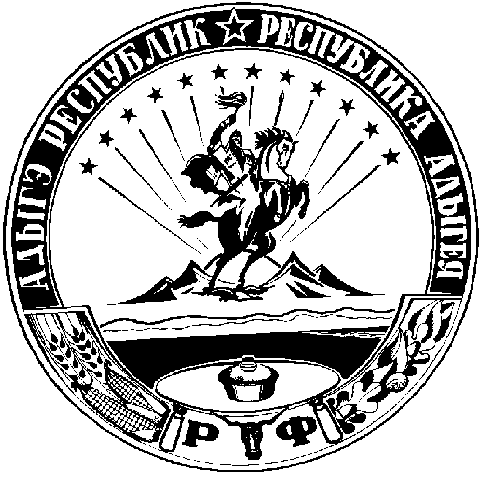 